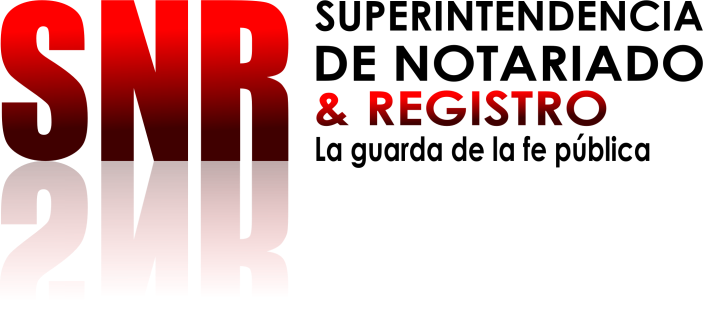  INFORME PRELIMINAR DE LA VISITA ESPECIALAL GESTOR CATASTRAL XXXXXXXX.   Superintendencia Delegada para el Registro con asignación defunciones de Inspección, Vigilancia y Control a la Gestión CatastralTABLA DE CONTENIDOINTRODUCCIÓNAlcance del procedimiento D.....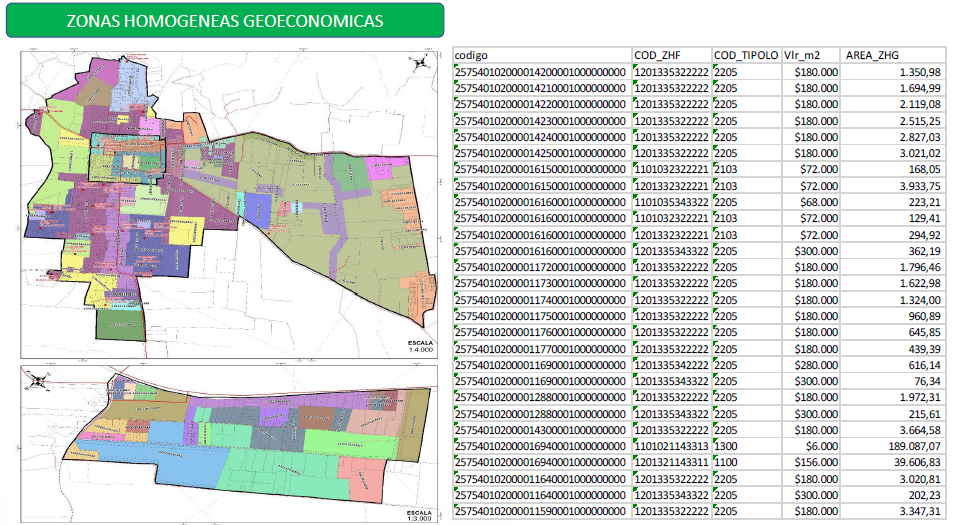 El presente informe se realiza por los profesionales designados por la Superintendente Delegado para Registro en el ejercicio de las funciones de Inspección, Vigilancia y ControlRevisado por: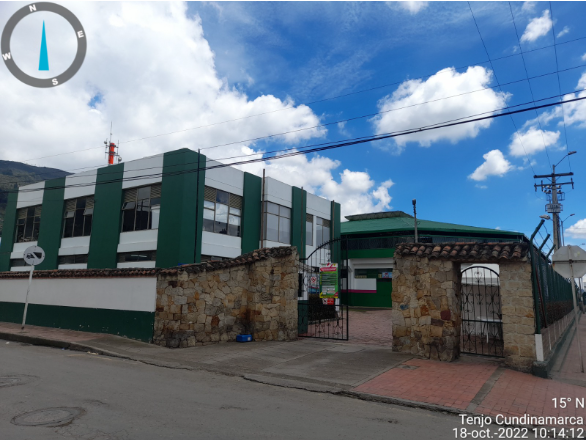 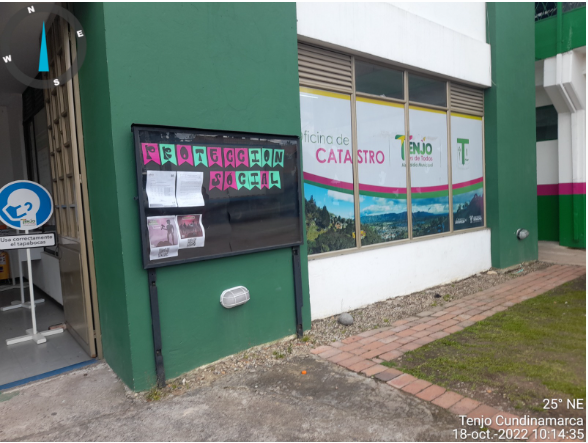 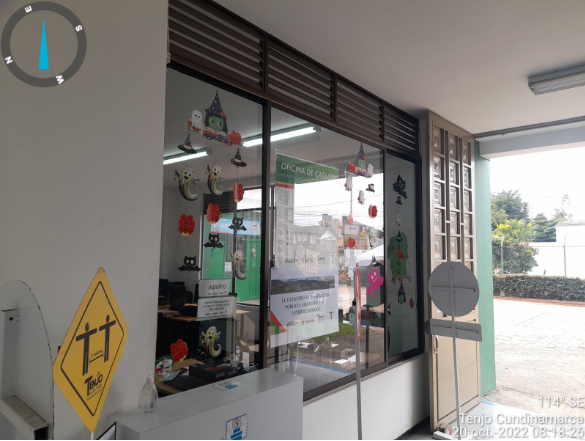 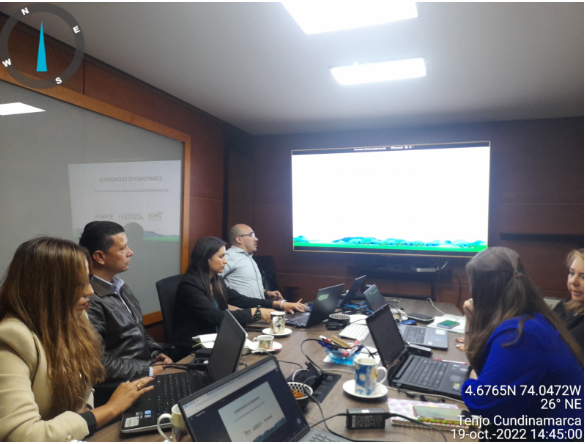 N°AsuntoObservaciónIncidencia12Componente Jurídico CatastralComponente Técnico CatastralComponente Técnico Catastral